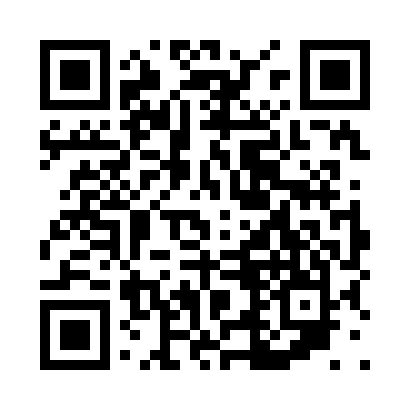 Prayer times for Acquarino, ItalyWed 1 May 2024 - Fri 31 May 2024High Latitude Method: Angle Based RulePrayer Calculation Method: Muslim World LeagueAsar Calculation Method: HanafiPrayer times provided by https://www.salahtimes.comDateDayFajrSunriseDhuhrAsrMaghribIsha1Wed4:136:071:136:128:2010:072Thu4:116:061:136:138:2110:083Fri4:096:041:136:148:2210:104Sat4:076:031:136:148:2310:125Sun4:056:021:136:158:2410:146Mon4:026:001:136:168:2510:167Tue4:005:591:126:168:2710:178Wed3:585:581:126:178:2810:199Thu3:565:561:126:188:2910:2110Fri3:545:551:126:188:3010:2311Sat3:535:541:126:198:3110:2512Sun3:515:531:126:208:3210:2613Mon3:495:521:126:208:3310:2814Tue3:475:511:126:218:3510:3015Wed3:455:491:126:228:3610:3216Thu3:435:481:126:228:3710:3417Fri3:415:471:126:238:3810:3518Sat3:405:461:126:248:3910:3719Sun3:385:451:126:248:4010:3920Mon3:365:451:136:258:4110:4121Tue3:345:441:136:258:4210:4222Wed3:335:431:136:268:4310:4423Thu3:315:421:136:278:4410:4624Fri3:295:411:136:278:4510:4725Sat3:285:401:136:288:4610:4926Sun3:265:401:136:288:4710:5027Mon3:255:391:136:298:4810:5228Tue3:235:381:136:298:4910:5429Wed3:225:381:136:308:5010:5530Thu3:215:371:146:308:5010:5731Fri3:205:361:146:318:5110:58